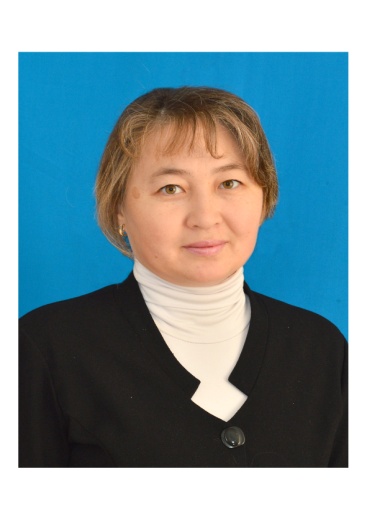 Ерманкулова Жанар Наурызбаевна, мемлекеттік арнаулы (коррекциялық) №33 «Ақбота» бөбекжай-балабақшасы, психологОңтүстік Қазақстан облысы, Шымкент қаласыСказкотерапия «Я и моё поведение»(на основе ненецкой народной сказки «Кукушка»)Область: познание творчество Специальная коррекционно-развивающая организованная учебная деятельность: психологияЦель: способствовать сохранению и укреплению психического здоровья детей, профилактике тревожности, агрессивности, развитие положительных эмоций, добрых чувств, развить у детей творческие способности, воображение и фантазию, коррекция и развитие зрительного восприятия, сенсорно - моторной деятельности, формирование жизненной компетентности, укреплению физического и психического здоровья детей.Целевая группа: подгруппа группы «Балдырған - 5»Количество детей: 6 человекОжидаемый результатЗнать: содержание и героев сказки, черты их характера, эмоции, исполнение сюжетных ролевых игр, технику само регуляции, коррекционно-зрительные упражнения.Иметь: представление о положительных и отрицательных чертах характера героев, иметь представление о флоре и фауне.Уметь: активно оперировать пространственными представлениями, уметь анализировать содержание сказки, классифицировать предметы по признакам, уметь проводить сравнительный анализ, управлять эмоциональным состояниямКоррекционные упражнения: «Шнуровки», «Соедини контур с предметом», «Игра с прищепками»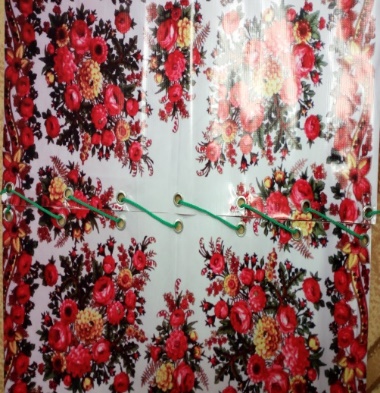 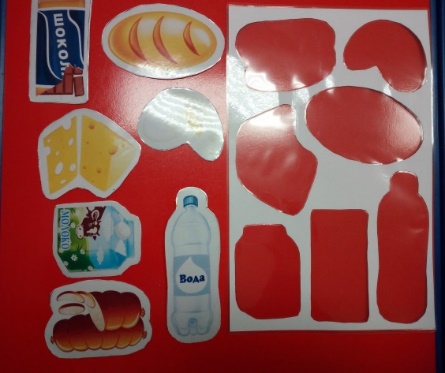 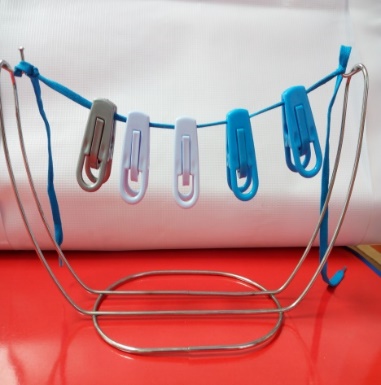 Образовательная областьДействия педагога-психологаДействия детейМобилизационно – мотивирующаяПсихолог: -Здравствуйте, дети! Я рада приветствовать вас в этот день! Он у нас особенный, потому что как вы уже заметили, у нас сегодня гости, давайте поздороваемся!– ДОБРОЕ УТРО!!!Вводная беседа:И вам Доброго утра дети! Дети у нас сегодня необычное занятие, волшебное. Дети, а вы любите сказки? Давайте дружно скажем наши волшебные слова, чтобы попасть в сказку.- Станем рядышком, по кругу,
Скажем  "Здравствуйте!" друг другу.
Нам здороваться ни лень:
Всем "Привет!" и "Добрый день!";
Если каждый улыбнётся – 
Утро доброе начнётся.
– ДОБРОЕ УТРО!!!Дети говорят и изображают:Влево-вправо повернемся,Дружно за руки возьмемся,Наши глазки загораются,Наши личики улыбаются:«Сказочные двери открываются,Замечательная сказка начинается!»Организационно –поисковыйИгровой этюд «Тень»Дети сегодня мы с вами отправляемся в сказочное путешествие.- Согласны? Я буду вашей феей-волшебницей, а вы будете моими добрыми волшебниками-помощниками (звучит легкая музыка). Становитесь за мной на лесную тропинку, которая поведет нас в сказку, а там живут разные звери. Моя палочка коснется каждого из вас, и вы станете моими тенями.-Идем как лисичка, которая несет цветочек.- Идем как мишка, который несет мед.- Идем как волк, который бросает камни.- Как зайчик, который прыгает по лесу.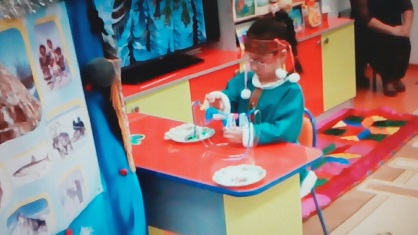 Упражнение «Отгадай сказку»Психолог. -Ой, послушайте, чей это звук, кто у нас так поёт!Звучит музыка, как кукушка издаёт звук. - Правильно.Дети, посмотрите, она оставила нам конверт с заданиями. Требуется отгадать сказку по изображению на экране. На слайдах выводятся изображения с сюжетом из сказок. -Но прежде чем, мы начнём отгадывать, сказки дети вы можете ответить на вопрос, какие сказки бывают по сюжету.Хорошо, молодцы!Тогда внимание на экран и начнём отгадывать сказки!-Посмотрите, а это сказка вам известна?-А кто ни будь, из вас может прочитать название сказки?Правильно! Молодцы.Дети, это сказка про обычную семью с мамой и детишками, о поведение и отношение детей к маме и о том, что с ними произошло и за того что они не слушались.Дети, ответь пожалуйста, что такое поведение? -А какие вы неприятные поступки совершали?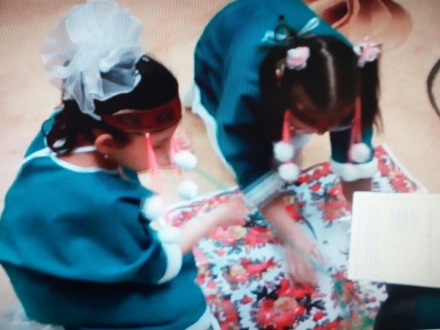 -А какие хорошие поступки совершали?-Ну, здорово, молодцы я смотрю, вы можете различать хорошее поведение от плохого. Давайте вместе посмотрим мультфильм и проанализируем поступки героев.Просмотр мультфильма «Кукушка»Обсуждение мультфильма беседа.-Почему так произошло?Обеспокоенный звук кукушки Дети, слышите, как беспокойно кукукает кукушка?Она просит нас, чтобы мы помогли её деткам вернуть маму. Поможем?Для этого нам с вами нужно проиграть эту сказку побыть в роли этих детей понять их и помочь им. Готовы?Ну тогда я попрошу вас приготовиться и одеть соответствующие атрибуты.- А я буду сказочницей. \одевает накидку сказочницыИ так давным – давно, в далёкие времена, а может и нет далёкие, на холодном заснеженном острове, где живёт Царица Полярная Ночь со своими таинствами и волшебством. Жила – была обычная семья, с обычными детьми.Звучит музыка «Охотники севера» 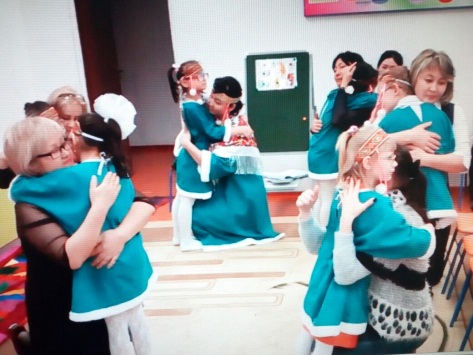 Сказочница: -Долго спорили и играли дети, что не заметили, как пришла уставшая мама, с вязанкой дров и ведром воды.  Заходит мама с вязанкой дров и ведром воды, садится на кресло имитирует, что ей холодно и обращается к детям:-Сынок подай мой пуховый платок, я очень замёрзла… Мама продолжает.-Доченька красавица моя, подай мне водички, пить хочется. Дети кто-нибудь сходите за хлебом и молоком!Сказочница:- Вдруг грянул гром, и сверкнула молния.В мгновение ока Царица Полярная ночь превратила маму в кукушку.Мама взмахнула крыльями и покинула дом.Мама – кукушка лишь прокричала:Поздно, поздно, КУ-КУ-КУ-КУ!!!Вмешивается сказочница.Ну полно-полно дети, перестаньте плакать,Что случилось?Почему?-Да не хорошо получилось, дети, ведь мама это самый близкий и дорогой человек на земле!- Да очень плохо, что не помогли болеющей маме, не обратили внимание, на её просьбы, но дети прошу вас успокоиться. Мы находимся в волшебной стране и здесь можно всё исправить, давайте попробуем исправить наши ошибки, и, может быть, разгневанная Царица Полярной ночи успокоится и вернёт нам маму.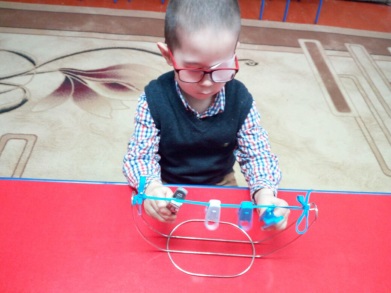 -Ну, молодцы, дети, тогда вперёд, быстрее принимайтесь за дело.Звучит музыка из мультфильма «Мамонтёнок».-Ребята, вы молодцы со всем справились. Пока вы исправляли ошибки, я ходила к Царице Полярной Ночи, и она сказала, что рада тому, что вы осознали свои ошибки, она готова превратить вашу маму кукушку снова в человека, но, чтобы она вас услышала, надо позвать её необычно, волшебно, как же мы это сделаем? -Молодец! Ведь песня - это тоже волшебство, когда мама поёт нам колыбельную песню, она вкладывает в каждую строчку песни свою любовь, заботу, ласку.Входит мама, обнимает детей!-Детки мои любимые, родные, как я вас сильно люблю, и соскучилась по вас! Я знала, что вы у меня самые лучшие, и обязательно спасёте меня.-Конечно же, дети мои я вас простила, знаю и верю, что вы больше никогда не допустите таких ошибок! Обнимает детей! Вмешивается сказочница:-Вот и сказке конец, а кто слушал молодец!Спасибо вам, дети, что отлично справились с ролью детей из сказки и Вам, что так хорошо обыграли роль мамы. Давайте выйдем из ролей! Сказку вам представляли учитель-логопед Жанар Есенгельдиевна, исполняли роли детей, ребята из группы «Балдырған -5».Кайсар, Маша, Калерия, Максим, Киррил, Кира.Ну, а чтобы полностью выйти из сказочного состояния я предлагаю вам сделать лёгкую релаксацию.Мамы или же взрослые, кто готов, подойдите пожалуйста, к детям им необходимо после терапии завершиться.Дети повторяют за психологом.Идут как лисичка, которая несет цветочек.Идут как мишка, который несет мед.Идут как волк, который бросает камни.Идут- Как зайчик, который прыгает по лесу.Дети отгадывают  -КУКУШКА!-Волшебные,-Бытовые-О животныхДети отгадывают сказки по сюжетным картинкам:-Три поросёнка-Сказка о золотой рыбке-Нет!-Кукушка!Маша:-Это поступки людей, то как они себя ведут хорошо или плохо.Максим:-Я не хотел утром рано просыпаться в сад и немного покапризничал. Мама огорчилась.Кайсар:-Я не хотел есть кашу. Няня Ляйля расстроилась.Киррил:Я не хотел ложиться спать. Мама огорчилась.Кира:-Я научилась читать. Лариса Николаевна порадовалась.Каллерия:Я хорошо выполнила коррекцию.Сауле Сайдуллаевна похвалила.-Да!-Да!Дети выходят и одевают атрибутику, соответствующую сказке. Дети забегают под музыку Киррил и Кайсар:-Я олень, я олень!Максим:Я охотник, я охотник!Киррил:Я очень быстрый!Кайсар:Ты нас не поймаешь!Максим:Я смелый и ловкий, обязательно поймаю.Садятся на стульчики.Заходят девочки:Кира:-Ах, я красавица, с которой никто не сравнится! \смотрит в зеркало\Маша:-Я лучше всех играю в кости!Калерия:Лучше меня никто не знает наши народные песни и танцы!Дети садятся и продолжают спор.Максим:Мама я взял твой пуховый платок, чтобы поймать оленей и он порвался.Кира:-Мама, мне некогда видишь, я занята! Да и чашка разбилась, когда она танцевала! Все вместе:Мы заняты, мы играем!!! Дети опомнились, и стали бежать за мамой, крича ей вслед!-Мамочка, мамочка прости нас, вернись, мы больше не будем!Маша:Мама превратилась в кукушку и улетела.Киррил:- Мы её не слушались!Кайсар:-Мы её обидели! Калерия:Да, когда мы болели, она нас лечила, и не спала ночами.Максим:Прощала нам все наши проказы, но в этот раз мы поступили очень плохо!Кира:-И Царица полярная ночь превратила её в кукушку!Да, обрадовались дети.Кира:Я соберу все необходимые продукты на ужин!Максим и Калерия:А мы свяжем ей новый платок!Калерия и Маша:Мы починим чашку!Кайсар:Я приготовлю ей подарок! Дети выполняют коррекционные упражнения.Калерия:Может споём её любимую песню?!Дети поют песню о маме:«Мама первое слово в нашей судьбе»Дети обнимаются с ней.Маша:Мамочка родная прости нас, пожалуйста! Мы больше так не будем!Все хором:Прости нас, родная мамочка!Рефлексивно-коррегирующийРелаксация «Колыбель» звучит фоновая музыка.Возьмитесь, пожалуйста, за руки, посмотрите друг другу в глаза, а чтобы это было легче сделать взрослые встаньте на один уровень с детьми, то есть опуститесь, пожалуйста, на коленки. Покачайтесь в такт музыки медленно спокойно, почувствуйте, движения друг друга. Взрослые обнимите спинки детей, погладьте их и при этом, можете мысленно проговаривать, я люблю тебя, ты самый лучший, самый сильный, заботливый и ласковый. Я верю в тебя у тебя всё получится. Моя любовь словно облако окутывает тебя, согревает и защищает. Ты молодец, я всегда с тобой, я рядом. Спасибо. Можете посмотреть друг на дружку улыбнуться.На этом наше сказочное путешествие заканчивается, и мне хотелось бы спросить у вас, ребята:Вам понравилось наше путешествие?А что нового или интересного вы узнали сегодня!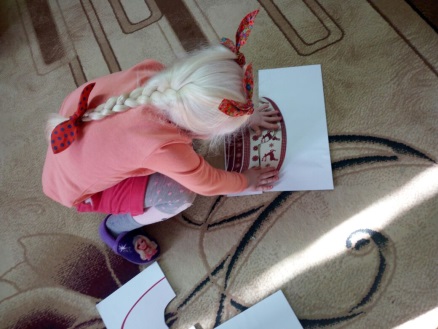 Молодцы, спасибо большое за такое интересное и увлекательное путешествие. Ребята, давайте попрощаемся с гостями и здесь мама кукушка вам испекла и оставила вам замечательный домашний пирог.-До свидания.Дети становятся в пары со взрослыми и выполняют инструкции психолога.-Да!!!-Нельзя обижать близких людей.- Надо уметь просить прощения.-Уметь прощать.-А если вдруг совершил ошибку, нужно её исправить. -До свидания. Дети уходят под музыку.